Муниципальное общеобразовательное учреждениеПетровская средняя общеобразовательная школа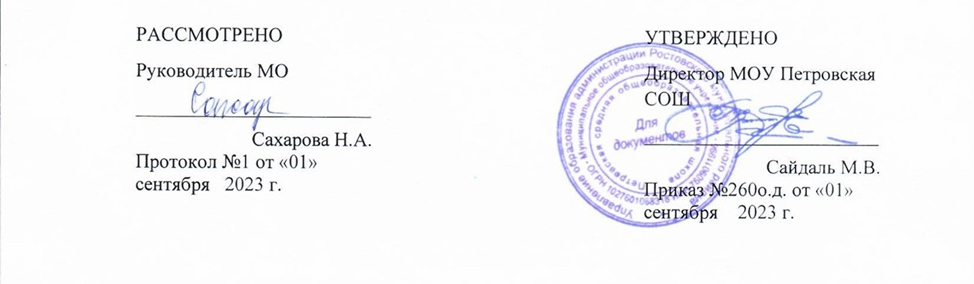 Рабочая программакоррекционно-развивающих занятий «Русский язык »по адаптированной образовательной программедля детей с ограниченными возможностями здоровья(УО, вариант 1)3-б класс2023-2024  учебный год                                                                                      Программу составила:                                                                            учитель начальных классов                                                                              Антонова Е.В.р.п. Петровское, 2023гПояснительная запискаРабочая программа предназначена для проведения коррекционно-развивающих занятий по учебному предмету «Русский язык» в 3-ем классе для детей с лёгкой умственной отсталостью (интеллектуальными нарушениями) (вариант 1), составлена на основе требований к личностным и предметным результатам освоения АООП обучающихся с лёгкой умственной отсталостью (интеллектуальными нарушениями) (вариант 1)                   Рабочая программа разработана  на основе следующих документов:Приказ  Министерства образования и науки Российской Федерации от 19 декабря 2014 г. № 1599 «Об утверждении Федерального государственного образовательного стандарта образования обучающихся с умственной отсталостью (интеллектуальными нарушениями); Приказ  Министерства просвещения Российской Федерации от 24 ноября 2022 г. № 1026 «Об утверждении федеральной адаптированной основной общеобразовательной программы обучающихся с умственной отсталостью (интеллектуальными нарушениями)» Приказ  Министерства просвещения Российской Федерации от 11 февраля 2022 г. № 69 «О внесении в Порядок организации и осуществления образовательной деятельности по основным общеобразовательным программам - образовательным программам начального общего, основного общего и среднего общего образования, утвержденный приказом Министерства Просвещения Российской Федерации от 22.03.2022 г. № 155»; Постановления  Главного государственного санитарного врача Российской Федерации от 28 сентября 2020 г. № 28 «Об утверждении санитарных правил СП 2.4.3648-20 «Санитарно-эпидемиологические требования к организациям воспитания и обучения, отдыха и оздоровления детей и молодёжи»АОП НОО МОУ Петровской СОШ  (утв. приказом   утв. приказом  от  31.08.2023 года   №255 о.д.):АОП НОО, УО вариант 1 Цели:расширение речевой базы обучающихся, восполнение пробелов речевого развития;подготовка к осознанному овладению грамматическим и орфографическим материалом в старших классах;целенаправленное обучение обучающихся устной речи и первоначальным навыкам связной письменной речи;формирование практически значимых орфографических и пунктуационных навыков; совершенствование произносительной стороны речи;формирование первоначальных языковых обобщений и познавательного интереса к языку.Общая характеристика коррекционно-развивающих занятий по русскомуязыкуИзучение русского языка в начальной школе представляет собой первый этап системы лингвистического образования и речевого развития обучающихся. Специфика начального курса русского языка заключается в его тесной взаимосвязи со всеми учебными предметами, особенно с чтением и речевой практикой. Эти три предмета представляют собой единую образовательную область, в которой изучение русского языка сочетается с обучением чтению и получением первоначального литературного образования.Звуки и буквы. Фонетико-фонематические нарушения у обучающихся с интеллектуальными нарушениями затрудняют овладение ими грамматикой и правописанием. Вследствие этого самое серьезное внимание уделяется звукобуквенному анализу.Слово. В процессе практических грамматических упражнений изучаются различные разряды слов — названия предметов, действий, признаков.Предложение. Изучение предложения имеет особое значение для подготовки обучающихся с лёгкими интеллектуальными нарушениями к жизни, к общению. Понятие о предложении обучающиеся получают на конкретном речевом материале в процессе разбора предложения по словам и составления предложения из слов. Упражняясь в составлении предложений на предложенную тему, по картинке, по опорным словам, распространяя предложения по вопросам, по смыслу, восстанавливая нарушенный порядок слов в предложении, обучающиеся должны осознать, что в предложении выражается мысль в законченном виде, слова расположены в определенном порядке и связаны между собой. Эту связь можно установить с помощью вопросов. В 3 классе дети учатся составлять и различать предложения по интонации и овладевают пунктуационными                                             навыками постановки точки, вопросительного и восклицательного знаков.Связная речь. Работа по развитию фонематического слуха и правильного произношения, обогащению и уточнению словаря, обучению построению предложения создает предпосылки формирования умения высказываться в устной и письменной форме.Начинают формироваться навыки связных устных и письменных высказываний: сочинений и изложений, доступных учащимся по тематике, словарю и грамматическому строю.Графические навыки. У обучающихся совершенствуются графические навыки, трудности формирования которых часто бывают связаны с недостаточным развитием движений мелких мышц руки и малой их координированностью. Работа эта заключается в закреплении написания строчных и прописных букв и их соединений, что предупреждает появление при письме графических ошибок, в списывании с рукописного и печатного текста. Материал группируется таким образом, чтобы дети научились разграничивать предметы, явления, понятия, имеющие ярко выраженные признаки отличия.В целях максимального коррекционного воздействия в содержание программы включен учебно-игровой материал, коррекционно-развивающие игры и упражнения, направленные на повышение интеллектуального уровня обучающихся. Описание места коррекционно-развивающих занятий в учебном планеНа проведение коррекционно-развивающих занятий по русскому языку в 3 классе отводится по 1 учебному часу в неделю. Программа рассчитана на 34 часа (34 учебные недели).Личностные и предметные результаты освоения коррекционно-развивающих занятийЛичностные результаты:способность проявлять любовь к Родине, уважение к русскому языку;способность проявлять доброжелательность, сочувствие, сопереживание;способность применять адекватные способы поведения в различных ситуациях;способность оказывать взаимопомощь;способность обращаться за помощью;способность инициировать и поддерживать коммуникацию с взрослыми;способность инициировать и поддерживать коммуникацию со сверстниками;способность использовать разнообразные средства коммуникации согласно ситуации;способность правильно применить ритуалы социального взаимодействия согласно ситуации;способность адекватно оценивать свои возможности;способность прилагать усилия к достижению определенных результатов;способность	применять	социально-значимые	слова	в	разговоре	и	пользоваться вежливыми формулами речи;способность соблюдать распорядок дня и режимные моменты;способность контролировать и планировать собственную деятельность.Предметные результатыМинимальный уровень:дифференцировать на слух и в произношении оппозиционные звуки;делить слова на слоги, переносить слова по слогам с помощью учителя;списывать слова и предложения с печатного текста;- писать по памяти отдельные короткие слова (из 2-3 букв);писать под диктовку слова, написание которых не расходится с произношением;с помощью учителя выполнять звукобуквенный анализ слова (гласные, согласные, твердые, мягкие, звонкие, глухие);с помощью учителя объяснять орфограмму с опорой на правило (гласные после шипящих, звонкие и глухие согласные в конце слова, разделительный мягкий знак, большая буква в именах, кличках, названиях, предлоги);писать предложение с большой буквы и ставить точку в конце;составлять предложение по картинке;с помощью (по вопросам, по аналогии) подбирать названия предметов, действий, признаков;с помощью учителя составлять предложение по данной схеме;с помощью учителя составлять предложение, учитывая правила согласования слов порядок слов в предложении.Достаточный уровень:умение анализировать слова по звуковому составу;умение различать гласные и согласные, сходные согласные, гласные ударные и безударные;умение определять количество слогов в слове по количеству гласных, делить слова на слоги, переносить части слова при письме;умение	составлять	предложения,	выделять	предложения	из	речи	и	текста, восстанавливать нарушенный порядок слов в предложении;подбирать по вопросам названия предметов, действий, признаков;составлять предложение по данной схеме;списывание текста целыми словами;письмо под диктовку текста (20 – 25 слов), включающего изученные орфограммы;знание алфавита; Содержание коррекционно-развивающих занятийПовторение (3 часа)Употребление простого предложения. Большая буква в начале предложения, точка в конце. Составление и дополнение предложений Выделение предложений из речи и текста.Звуки и буквы (15 часов)Алфавит. Порядок букв в русской Азбуке. Расположение и написание слов в алфавитном порядке.Упражнение в выделении гласных и согласных звуков и букв. Слогообразующая роль гласных.Ударение. Роль ударения в слове. Упражнение в выделении ударного слога. Ударные и безударные слоги. Слог как часть слова. Тренировочные упражнения в делении слов на слоги и для переноса. Перенос слов при письме.Звуки и буквы. Твёрдые и мягкие согласные. Дифференциация твёрдых и мягких согласных. Употребление гласных букв для обозначения твёрдости-мягкости согласных. Мягкий знак (ь) на конце слова и в середине словаГласные после шипящих. Правописание жи- ши, ча-ща¸чу-щу. Упражнения в правописании слов со слогами жи-ши, ча-ща, чу-щу.Парные звонкие и глухие согласные. Упражнения в различении парных и глухих согласных. Правописание звонких и глухих согласных на конце слова. Подбор проверочных слов.Развитие орфографической   зоркости   и   фонематического   слух   и   речи   а.Разделительный мягкий знак (ь). Объяснение правописания слов с разделительным Ь.Слово (8 часов)Закрепление знаний о словах, обозначающих названия предметов, умение выделять их в тексте, различать по вопросам кто? что? и правильно употреблять в речи в различных формах в зависимости от связи их с другими словами в предложениях (по вопросам кого? чего? кому? чему? и др.).Расширение круга собственных имен: названия городов, сел, деревень, улиц.Большая буква в этих названиях.Закрепление знаний о словах, обозначающих действия, умения находить их в тексте, различать по вопросам что делает? что делал? что сделал? что будет делать? что сделает?, правильно согласовывать их в речи со словами, обозначающими предметы.Подбор к данному предмету ряда действий и определение предмета по ряду действий.Слова, обозначающие признаки (качества) предметов: называние признака (качества) данного предмета по вопросам какой? какая? какое? какие?; нахождение слов, обозначающих признаки (качества), в тексте и правильное отнесение их к словам, обозначающим предметы; подбор и называние ряда признаков (качеств) данного предмета и определение предмета по ряду признаков (качеств), сравнение двух предметов по их качествам (снег белый, а уголь черный; камень твердый, а вата мягкая);согласование слов, обозначающих признаки, со словами, обозначающими предметы.Предлог. Умение находить предлоги и писать их раздельно со словами (с помощью учителя).Предложение (8 часов)Выделение предложения из текста. Предложение законченное и незаконченное. Завершение начатого предложения с опорой на картинку. Распространение предложений.Различение на слух разных по интонации предложений (предложения-вопросы и предложения-ответы). Повторение за учителем предложений с правильной интонацией (вопросительной или повествовательной).Выделение в тексте или составление предложений на заданную учителем тему. Умение закончить предложение или дополнить его по одному-двум вопросам. Составление предложений из слов, данных в начальной Умение ответить на заданный вопрос, пользуясь словами этого вопроса, и записать ответ.Связная письменная речьУмение восстанавливать несложный деформированный текст по картинкам. Последовательное расположение данных учителем предложений по смыслу (в более легких случаях — самостоятельно).Коллективное составление текстов изложений с последовательной записью предложений, сформулированных под руководством учителя. Коллективные ответы на вопросы по картинке, по теме, данной учителем.Выполнение письменных упражнений по учебнику в соответствии с заданием.Списывание сплошного и печатного текста целыми словами и словосочетаниями. Списывание слов и предложений со вставкой в них пропущенных букв или слов.Выборочное списывание по указанию учителя. Письмо под диктовку предложений с соблюдением изученных правил правописания. Восстановление нарушенного порядка слов в предложении.                                      Тематическое планирование с определением основных видов учебнойдеятельности обучающихсяОписание материально-технического обеспечения образовательной деятельностиУчебно-методический комплект:-Учебник «Русский язык», 3 класс, авторы Э.В. Якубовская,	Я.В. Коршунова. М.:«Просвещение», 2019г.- Рабочая тетрадь «Русский язык», 3 класс, авторы Э.В. Якубовская, Я.В. Коршунова. М.:«Просвещение», 2020г.Учебно-методическое обеспечение:Якубовская Э.В. Русский язык. Методические рекомендации. 2-4 классы: учебное пособие М.: Просвещение, 2017.Дополнительная литература для учителя:Праздник Букваря, В.В.Волина.- М.: АСТ –ПРЕСС, 1996 г;Ю.Г.Круглов «Русские народные сказки, пословицы, поговорки».- М.: «Просвещение»;Ожегов С. И. и Шведова Н. Ю. Толковый словарь русского языка: 80 000 слов и фразеологических выражений / Российская академия наук. Институт русского языка им. В. В. Виноградова. 4-е изд., дополненное. – М.: ООО «А ТЕМП», 2010Технические средства обучения:Персональный компьютер с принтером.ПроекторОборудование класса:Маркерная доска.Ученические столы со стульями.Стол учительский с тумбой.Шкафы для хранения учебников, дидактических материалов, пособий и пр.№занятияТемаОсновные виды учебнойдеятельности обучающихсяКол-вочасовПовторение (3 часа)Повторение (3 часа)Повторение (3 часа)Повторение (3 часа)1 -2Правило написания предложений Составление и дополнение предложений.Соотносить свои действия и их результаты с заданными образцами Принимать цели и произвольно включаться	в	деятельность, следовать предложенному плану иработать в общем темпе.23Выделение предложений из речи и текста.Активно	участвовать	вдеятельности,	контролировать	и оценивать свои действия.1Звуки и буквы (15 часов)Звуки и буквы (15 часов)Звуки и буквы (15 часов)Звуки и буквы (15 часов)4Алфавит. Порядок букв в русской Азбуке. Расположение и написание слов в алфавитномпорядке.Принимать цели и произвольно включаться	в	деятельность, следоватьпредложенному плану и работать в общем темпе.15-6Упражнение в выделении гласных и согласных звуков и букв. Слогообразующая рольгласных.Работать с информацией (понимать изображение, текст, устное высказывание,	элементарное схематическое изображение).27-8Ударение. Роль ударения в слове. Упражнение в выделении ударного слога. Ударные ибезударные слоги.Делать простейшие обобщения, сравнивать, классифицировать на наглядном материале29-10Слог	как	часть		слова. Тренировочные упражнения в делении слов на слоги и для переноса.		Перенос	слов		при письме.Принимать оценку деятельности, оценивать	ее	с		учетом предложенных			критериев, корректировать своюдеятельность с учетом выявленных недочетов211-12Звуки и буквы. Твёрдые и мягкие согласные.	Дифференциациятвёрдых и мягких согласных.Работать с информацией (понимать изображение, текст, устноевысказывание, элементарное схематическое изображение213-14Употребление гласных букв для обозначения твёрдости-мягкостисогласных. Мягкий знак (ь) на конце слова и в середине словаПринимать цели и произвольновключаться	в	деятельность, следовать предложенному плану.215-16Гласные после шипящих. Правописание жи- ши, ча-ща¸чу- щу. Упражнения в правописании слов со слогами жи-ши, ча-ща, чу-щу.Работать с информацией (пониматьизображение, текст, устное высказывание, элементарноесхематическое	изображение). Соотносить свои действия и ихрезультаты с заданными образцами217Парные звонкие и глухие согласные. Упражнения в различении парных и глухих согласных.	Правописание звонких и глухих согласных наконце	слова.	Подбор проверочных слов.Работать с информацией (понимать изображение, текст, устноевысказывание, элементарноесхематическое	изображение), корректировать своюдеятельность с учетом выявленных недочетов.118Развитие	орфографической зоркости и фонематического слух и речи а. Разделительный мягкий знак (ь). Объяснение правописания слов сразделительным Ь.Работать с информацией (пониматьизображение, текст, устное высказывание, элементарное схематическое изображение)1Слово (8 часов)Слово (8 часов)Слово (8 часов)Слово (8 часов)19-20Слова, обозначающие предметы. Упражнения в различении слов по вопросам кто? что. Упражнения в изменении слов по вопросам.Работать с информацией (понимать изображение,	текст,	устное высказывание, элементарноесхематическое	изображение). Устанавливать видо-родовые отношения предметов.221Отработка	написания	большойбуквы в именах людей, кличкахПринимать цели и произвольновключаться	в	деятельность,1животных,	в	названияхнаселённых пунктов.следовать предложенному плану.22Слова, которые обозначают действия предметов. Слова, отвечающие на вопросы что делал? что будет делать? Что делает?Работать с информацией (понимать изображение, текст, устноевысказывание, элементарноесхематическое	изображение), контролировать и оценивать свои действия123Нахождение предметов по их действиям. Подбор слов - действий	по	вопросу. Согласование слов- предметов ислов- действий.Принимать цели и произвольновключаться в деятельность, следовать предложенному плану. Самостоятельность в выполнении учебных заданий124-25Предлоги. Упражнение в раздельном написании предлогов со словами. Выделениепредлогов в тексте. Подбор предлогов к словам.Работать с информацией (понимать изображение, текст, устноевысказывание, элементарное схематическое изображение)226Слова, обозначающие признаки (качества) предметов: называние признака (качества) данного предмета по вопросам какой? какая? какое? какие?;Работать с информацией (понимать изображение, текст, устноевысказывание, элементарноесхематическое	изображение), контролировать и оценивать своидействия1Предложение (8 часов)Предложение (8 часов)Предложение (8 часов)Предложение (8 часов)27Упражнение	в		определении порядка	слов		в	предложении.Предложение как часть текста.-Закреплять умение выделять из текста предложение на заданную тему.-Различение	предложений: законченное и незаконченное.-Развивать умение заканчивать предложение	по-разному, опираясь на предметные картинки.-Сравнение	предложений: нераспространенное	и распространенное.--Отрабатывать	умение распространять предложения с помощью предметных картинок, вопросов и схем предложений, используя приём постепенного ступенчатого распространения предложения (под руководством учителя).–Составление предложений по схемам и вопросам.-Умение	работать	с деформированнымипредложениями.128Предложение законченное инезаконченное.-Закреплять умение выделять из текста предложение на заданную тему.-Различение	предложений: законченное и незаконченное.-Развивать умение заканчивать предложение	по-разному, опираясь на предметные картинки.-Сравнение	предложений: нераспространенное	и распространенное.--Отрабатывать	умение распространять предложения с помощью предметных картинок, вопросов и схем предложений, используя приём постепенного ступенчатого распространения предложения (под руководством учителя).–Составление предложений по схемам и вопросам.-Умение	работать	с деформированнымипредложениями.129-30Упражнение в распространениипредложений.-Закреплять умение выделять из текста предложение на заданную тему.-Различение	предложений: законченное и незаконченное.-Развивать умение заканчивать предложение	по-разному, опираясь на предметные картинки.-Сравнение	предложений: нераспространенное	и распространенное.--Отрабатывать	умение распространять предложения с помощью предметных картинок, вопросов и схем предложений, используя приём постепенного ступенчатого распространения предложения (под руководством учителя).–Составление предложений по схемам и вопросам.-Умение	работать	с деформированнымипредложениями.231Слова в предложении.-Закреплять умение выделять из текста предложение на заданную тему.-Различение	предложений: законченное и незаконченное.-Развивать умение заканчивать предложение	по-разному, опираясь на предметные картинки.-Сравнение	предложений: нераспространенное	и распространенное.--Отрабатывать	умение распространять предложения с помощью предметных картинок, вопросов и схем предложений, используя приём постепенного ступенчатого распространения предложения (под руководством учителя).–Составление предложений по схемам и вопросам.-Умение	работать	с деформированнымипредложениями.132Определение порядка слов впредложении.-Закреплять умение выделять из текста предложение на заданную тему.-Различение	предложений: законченное и незаконченное.-Развивать умение заканчивать предложение	по-разному, опираясь на предметные картинки.-Сравнение	предложений: нераспространенное	и распространенное.--Отрабатывать	умение распространять предложения с помощью предметных картинок, вопросов и схем предложений, используя приём постепенного ступенчатого распространения предложения (под руководством учителя).–Составление предложений по схемам и вопросам.-Умение	работать	с деформированнымипредложениями.133Упражнение	в	составлении предложений посхемам и вопросам.-Закреплять умение выделять из текста предложение на заданную тему.-Различение	предложений: законченное и незаконченное.-Развивать умение заканчивать предложение	по-разному, опираясь на предметные картинки.-Сравнение	предложений: нераспространенное	и распространенное.--Отрабатывать	умение распространять предложения с помощью предметных картинок, вопросов и схем предложений, используя приём постепенного ступенчатого распространения предложения (под руководством учителя).–Составление предложений по схемам и вопросам.-Умение	работать	с деформированнымипредложениями.134Работа	с	деформированными предложениями.-Закреплять умение выделять из текста предложение на заданную тему.-Различение	предложений: законченное и незаконченное.-Развивать умение заканчивать предложение	по-разному, опираясь на предметные картинки.-Сравнение	предложений: нераспространенное	и распространенное.--Отрабатывать	умение распространять предложения с помощью предметных картинок, вопросов и схем предложений, используя приём постепенного ступенчатого распространения предложения (под руководством учителя).–Составление предложений по схемам и вопросам.-Умение	работать	с деформированнымипредложениями.1ИтогоИтого34